Họ và tên: ____________________ Lớp 2______ Trường Tiểu học _________________======================================================================= TUẦN 19I. TRẮC NGHIỆMKhoanh tròn vào chữ cái đặt trước câu trả lời đúng:Câu 1. Dãy tính: 2 + 2 + 2 + 2 + 2 + 2 tương ứng với phép nhân:Câu 4. Minh lấy 5 đôi đũa cho cả nhà. Hỏi Minh đã lấy bao nhiêu chiếc đũa?A. 5chiếc	B. 10 đôi	C. 10 chiếcCâu 5. Từ phép cộng 5 + 5 + 5 + 5. Ta viết được phép nhân là :Câu 7. Phép nhân nào dưới đây có kết quả bằng 15?A. Phép nhân giữa 6 và 3.B.	Phép nhân giữa 3 và 5C.	Phép nhân giữa 1 và 5Câu 8. Trong chuồng có 5 con lợn . Hỏi có bao nhiêu chân lợn?Đáp số của bài toán là: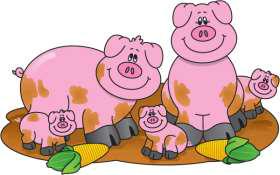 A. 4 chânB. 24 chânC. 20 chân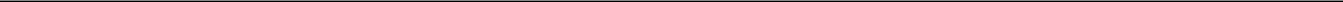 II. TỰ LUẬNBài 1.Viết và tính kết quả theo mẫu:Mẫu: 6 x 4 = 6 + 6 + 6 + 6 = 24. Vậy 6 x 4 = 323 x 6 :…………………………………………………………………………………………………..7 x 2 :………………………………………………………………………………………………….9 x 3 :…………………………………………………………………………………………………..Bài 2. Nối hình vẽ với phép nhân thích hợp: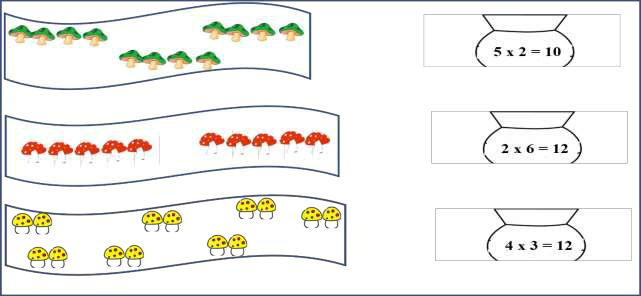 Bài 3. Một cái giỏ đựng 4 quả táo. Hỏi 5 cái giỏ đựng bao nhiêu quả táo ?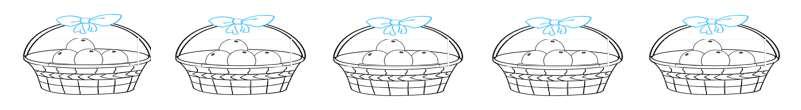 Bài giảiSố quả táo đựng trong 5 giỏ có tất cả là :………..	x ………= ………. ( ……….. )Đáp số: ……………….A. 2 x 5B. 5 x 2C. 2 x 6Câu 2. 6 được lấy 4 lần viết dưới dạng phép nhân hai số là:Câu 2. 6 được lấy 4 lần viết dưới dạng phép nhân hai số là:Câu 2. 6 được lấy 4 lần viết dưới dạng phép nhân hai số là:A.4 x 6B. 6 x 4C.6+6+6+6Câu 3. Phép nhân 7 x 3 có kết quả là:Câu 3. Phép nhân 7 x 3 có kết quả là:A. 21B. 10C. 31A. 5 x 3B. 5 x 4C. 5 x 5Câu 6. Phép nhân: 4 x 8 có có kết quả là:Câu 6. Phép nhân: 4 x 8 có có kết quả là:A. 4B. 8C. 32